Pedagogická fakulta, Univerzity Palackého v OlomouciSeminární práce z didaktiky mateřského jazyka BPUZZLEPavla RichterkováU1ST, 3. ročníkPrezenční studiumDatum prezentace: 4. 11. 2019Název činnosti: PuzzleUčivo, na které je aktivita zaměřena:RVP – očekávané výstupy: ČJL – 3-2-02 – porovnává významy slov, zvláště slova opačného významu a slova významem souřadná, nadřazená a podřazená, vyhledá v textu slova příbuzná.ČJL – 5-2-01 porovnává významy slov, zvláště slova stejného významu nebo podobného významu a slova vícevýznamová.Aktivita je zaměřena na učivo, týkající se synonym a antonym. Ročník, pro který je aktivita určena: 3. ročník ZŠStručný a jasný popis činnosti:Varianta 1: Děti dostanou do dvojice rozstříhané puzzle. Jejich úkolem je nejdříve najít k sobě slova opačného významu. Pak mohou dostat druhou hromádku s puzzly a mají za úkol najít slova stejného nebo podobného významu.Varianta 2: Tuto aktivita lze udělat i zajímavou formou pro děti (na protažení). Každému dítěti rozdáme jednu část puzzle a jeho úkolem je si najít k sobě buď slovo s opačným významem nebo s podobným, zaleží, které učivo procvičujeme.Varianta 3: Dalším úkolem může být, aby děti vymyslely věty se slovy na puzzle. Rozvoj slovní zásoby, protože na kartičkách se vyskytují slova, která se méně používají.Varianta 4: Možnost rozšíření učiva o slova citově zabarvená a hanlivá, protože na kartičkách u synonym taková slova najdeme. Navíc je možné si slova na puzzle libovolně upravit, napsat slova komplikovanější, nejasná pro děti.Přílohy: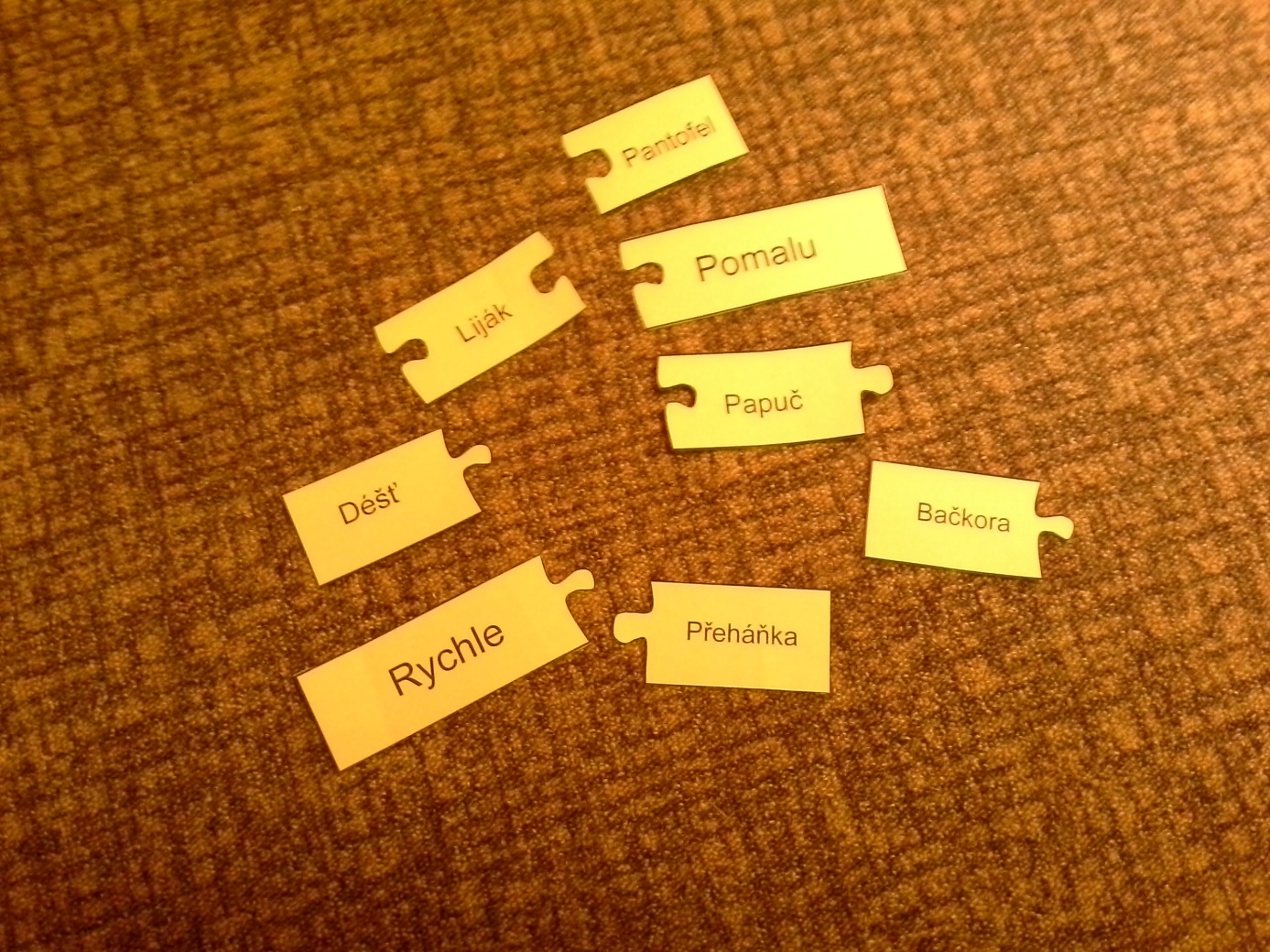 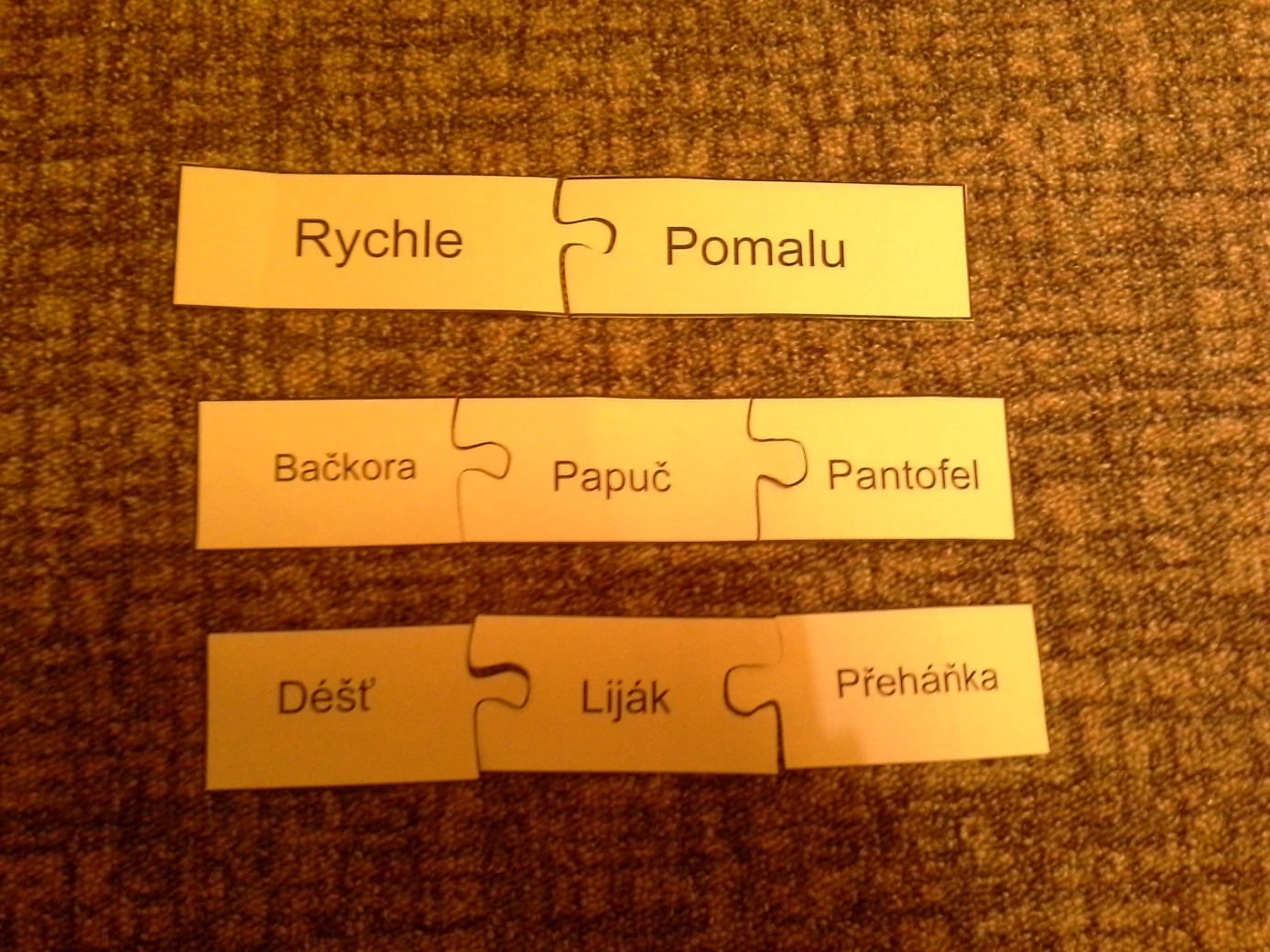 